MĚSTSKÁ ČÁST PRAHA 19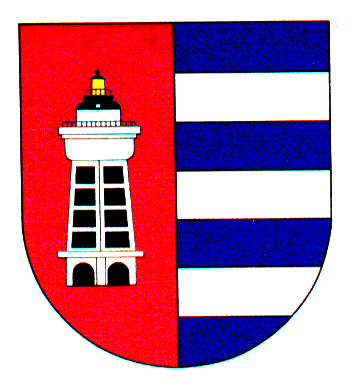 Úřad městské části Praha 19Odbor majetku, investic, bytového a nebytového hospodářstvíSemilská 43/1, Praha 9 – Kbely, 197 00Tel.: 284 08 08 70, 734 148 653e-mail: krejci.veronika@kbely.mepnet.czID:  ji9buvpVyřizuje: Mgr.. Veronika Krejčí, LL.M.Ze dne:	10.03.2022					             														V Praze dne 10.03.2022Jan RybníkářPlavínova 11Praha 3130 00IČ 67993907 – není plátce DPHVěc: Objednávka č. 56/611/2022/OMIBNH Dobrý den,na základě Vaší cenové nabídky u Vás objednáváme deratizaci sklepních prostor bytových domů ve správě MČ Praha 19 pro rok 2022, která bude provedena 4x ročně, za cenu 24 900,- Kč za jedno ošetření. Celková cena za rok 2021 bude činit 99 600,- Kč.S pozdravem,Monika HavelkováVedoucí Odboru majetku, investic, bytového a nebytového hospodářství